DIRECTION DE LA RECHERCHE ET DES ETUDES DOCTORALESContact : Audrey VERONBureau A401   : 05.49.49.80.75Mail : audrey.veron@ensma.fr   Web:  Recherche&Études Doctorales DEMANDE DEROGATION D’INSCRIPTION DE + 3ANSJe soussigné.e  , inscrit.e en thèse à l’ENSMA, sollicite une dérogation pour une  année.Motif et date prévisionnelle de soutenance : Financement prévu :  Avis du Directeur de thèse :  Favorable	 DéfavorableMotif et date prévisionnelle de soutenance : Avis du Directeur de l’Unité de Recherche:  Favorable	 DéfavorableAvis du Directeur de l’Ecole Doctorale:  Favorable	 DéfavorableMotif :Avis du Directeur de L’ENSMA:  Favorable	 Défavorable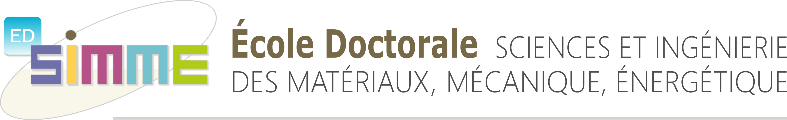 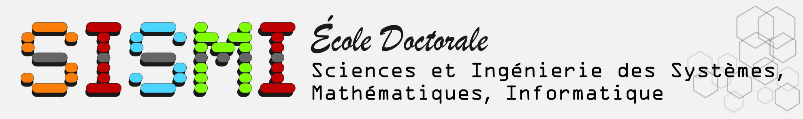 Date : Signature Doctorant :Date : Signature :Date : Signature :Date : Signature :Date : Signature :